Publicado en Madrid el 04/11/2019 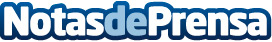 Los deportistas de élite deben seguir un régimen especial de nutrición•	Atletas como Fabio Santana, del Herbalife Gran Canaria, o Amanda Sampedro, del Atlético de Madrid femenino, siguen hábitos de nutrición que les ayudan a rendir al 100%

•	La multinacional Herbalife Nutrition ofrece recuperadores como Rebuild Strength y Rebuild Endurance, orientados a deportistasDatos de contacto:José Domingo Guariglia917818090Nota de prensa publicada en: https://www.notasdeprensa.es/los-deportistas-de-elite-deben-seguir-un Categorias: Nutrición Fútbol Básquet Sociedad http://www.notasdeprensa.es